Gebedsblaadje 36 van 22 maart tot 27 maart 2021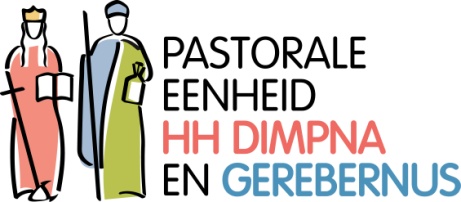 Goede vrienden,Dit is ons voorlaatste gebedsblaadje. Collega Jan neemt volgende week de Goede Week voor zijn rekening, waarvoor oprechte dank. Dit gebedsblaadje gaat dus maar tot zaterdag, daar de Goede Week begint op Palmzondag.In deze voorlaatste week van de veertigdagentijd wordt onze tocht naar Pasen steeds intenser. We hopen dat u op deze tocht jezelf wat meer hebt gevonden. Want dat is mijns inziens toch een stukje het doel van de veertigdagentijd, extra tijd maken en stilstaan bij jezelf en de ander om je christenzijn onder de loep te nemen. Vastentijd is ook Broederlijk Delen tijd. Heb jij al gesteund? Een warme uitnodiging bij deze om een gift over te maken op rekeningnummer BE12 0000 0000 9292Of deel misschien iets anders met iemand: een glimlach, een gesprek, een dessert, …Van harte DirkMaandag 22 maart 2021We lezen uit Johannes 8, 1-11In die tijd begaf Jezus zich naar de Olijfberg. ’s Morgens vroeg verscheen Hij weer in de tempel en al het volk kwam naar Hem toe. Hij ging zitten en onderrichtte hen.
Toen brachten schriftgeleerden en Farizeeën Hem een vrouw, die op overspel was betrapt. Zij plaatsten haar in het midden en zeiden tot Hem: “Meester, deze vrouw
is op heterdaad betrapt terwijl ze overspel bedreef. Nu heeft Mozes ons in de Wet bevolen zulke vrouwen te stenigen. Maar Gij, wat zegt Gij ervan?”
Dit bedoelden ze als een strikvraag in de hoop Hem ergens van te kunnen  beschuldigen. Jezus echter boog zich voorover en schreef met zijn vinger op de grond. Toen zij bij Hem aanhielden met vragen richtte Hij zich op en zei tot hen:
“Laat degene onder u die zonder zonden is, het eerst een steen op haar werpen.”
Weer boog Hij zich voorover en schreef op de grond. Toen zij dit hoorden
dropen zij een voor een af, de oudsten het eerst, totdat Jezus alleen achterbleef met de vrouw die daar was blijven staan. Nu richtte Jezus zich op en sprak tot haar:
“Vrouw, waar zijn ze gebleven? Heeft niemand u veroordeeld?”
Zij antwoordde: “Niemand, Heer.” Toen zei Jezus tot haar: “Ook Ik veroordeel u niet,
ga heen en zondig van nu af niet meer.”Psalm 23Al voert mijn weg door donkere kloven, ik vrees geen onheil waar Gij mij leidt.De Heer is mijn herder, niets kom ik tekort, Hij laat mij weiden op groene velden.
Hij brengt mij aan water, waar ik kan rusten, Hij geeft mij weer frisse moed.Mijn schreden leidt Hij langs rechte padenomwille van zijn Naam.
Al voert mijn weg door donkere kloven, ik vrees geen onheil waar Gij mij leidt.
Uw stok en uw herdersstaf geven mij moed en vertrouwen.Gij, nodigt mij aan uw tafel tot ergernis van mijn bestrijders.
Met olie zalft Gij mijn hoofd, mijn beker is overvol.Voorspoed en zegen verlaten mij nooit, elke dag van mijn leven.
Het huis van de Heer zal mijn woning zijn voor alle komende tijden.Bezinningstekst: Over de zin van de vasten.De veertigdagentijd is een uitnodiging om eens van levensritme te veranderen
een tijd om eens na te denken over waar we eigenlijk mee bezig zijn...Schrijft God nog echt mee aan ons levensboek?
Is het evangelie onze reisgids?
Bidden we nog wel eens?De veertigdagentijd...
even de tijd stopzetten en bezinnen ons heroriënteren.
Nieuwe energie en levenskracht opdoen.
Gewoon blij zijn dat we Gods kinderen zijn
en ons net als een kind kunnen laten leiden door Hem.Veertigdagentijd... een boeiende snuffeltijd in de rommelzolder van ons hart.GebedGod,Ga met ons mee in deze veertigdagentijd op weg naar Pasen. Help ons mee op weg te gaan, al delende met elkaar het brood van het leven en de wijn van de vreugde in ons leven. Wij vragen u dit vandaag en alle dagen van ons leven. Amen.Bidden wij samen een Onze Vader en een Weesgegroet.Dinsdag 23 maartWe lezen uit Johannes 8, 21-30In die tijd sprak Jezus tot de Farizeeën: “Ik ga heen en gij zult Mij zoeken, maar in uw zonden zult ge sterven. Waar Ik heenga, kunt gij niet komen.” De joden zeiden daarop: “Hij zal toch geen zelfmoord plegen, dat Hij zegt: Waar Ik heenga kunt gij niet komen?” Maar Hij hernam: “Gij zijt van beneden, Ik ben van boven. Gij zijt van deze wereld, Ik ben niet van deze wereld. Daarom zei Ik u, dat gij in uw zonden zult sterven, want als gij niet gelooft dat Ik ben, zult gij in uw zonden sterven.”
Zij vroegen Hem toen: “Wie zijt Gij dan?” Jezus antwoordde: “Waarom zou Ik eigenlijk daar nog met u over spreken? Veel zou Ik over u kunnen zeggen tot uw veroordeling. Maar Hij die Mij gezonden heeft is waarachtig, en wat Ik van Hem heb gehoord, dat zeg Ik tot de wereld.” Zij begrepen niet dat Hij hun van de Vader sprak.
Daarop zei Jezus: “Wanneer gij de Mensenzoon omhoog zult hebben geheven,
dan zult gij inzien dat Ik ben en dat Ik uit Mijzelf niets doe, maar dit alles zeg
zoals de Vader het Mij heeft geleerd. En Hij die Mij gezonden heeft is met Mij,
Hij heeft Mij niet alleen gelaten, omdat Ik altijd doe wat Hem behaagt.”
Toen Hij aldus sprak gingen er velen in Hem geloven.Psalm 102Heer, verhoor mijn gebed, laat mijn geroep U bereiken. Heer, verhoor mijn gebed, laat mijn geroep U bereiken. Verberg uw gelaat niet voor mij, wanneer de zorgen mij drukken. Schenk mij uw aandacht, Heer, verhoor mij zodra ik U aanroep. De heidenen zullen uw Naam weer duchten, de vorsten der aarde uw heerlijkheid, Heer, wanneer Gij de muren van Sion herbouwt, wanneer Gij daar weerkeert in volle luister, wanneer Gij de stem der geplunderden hoort, hun smeekbeden niet naast U neerlegt. Stelt dit dan op schrift voor het komend geslacht en laat onze zonen de Heer ervoor danken. De Heer ziet omlaag van zijn heilige hoogte, Hij ziet uit de hemel op aarde neer. Hij zal het geschrei der gevangenen horen, verlossen die aan de dood zijn gewijd.BezinningEr was eens een oude man die doodging. Willem heette hij. En hij had ─ gelukkig ─ erg zijn best gedaan om zo goed mogelijk te leven. Daarom steeg hij rechtstreeks op naar de hemel. Petrus stond voor de hemelpoort met een grote groep mensen om zich heen. Het waren allemaal lieve mensen die maar al te graag naar binnen wilden.
"Wanneer mag ik naar binnen in de hemel heilige Petrus?" vroeg Willem want hij wilde nou eindelijk wel eens zien hoe de hemel eruitzag. "Nog niet mijn zoon" zei Petrus "nog niet.
De hemel is nog niet klaar hij is nog niet af." "Nog niet af?" vroeg Willem verbaasd en keek Petrus met grote ongelovige ogen aan. "Maar wanneer zijn ze dan klaar met de hemel?" Petrus haalde zijn schouders op. "Dat weet ik niet kom zelf maar kijken."
Willem had nog nooit zoiets meegemaakt en hij liep naar Petrus toe die hem op een venster wees. "Kijk maar door dat venster mijn zoon. Kijk daar is de hemel. Je ziet het ze zijn nog volop bezig. Maar of ze er gauw mee klaar zijn dát is de vraag. Je ziet wat ze ervan maken." Willem kon zijn ogen niet geloven. Hij keek weer naar Petrus en stamelde: "Maar... dat is de aarde."GebedGoede God,Onze aarde is mooi en prachtig, een paradijs om op te wonen. Toch zijn er zoveel mensen die ze stuk maken, die de schepping, het werk van uw handen, niet met zorg behandelen. Help ons om zorg te dragen voor de Schepping, de hemel op aarde en geef ons de kracht om mee te bouwen aan uw Rijk. Amen.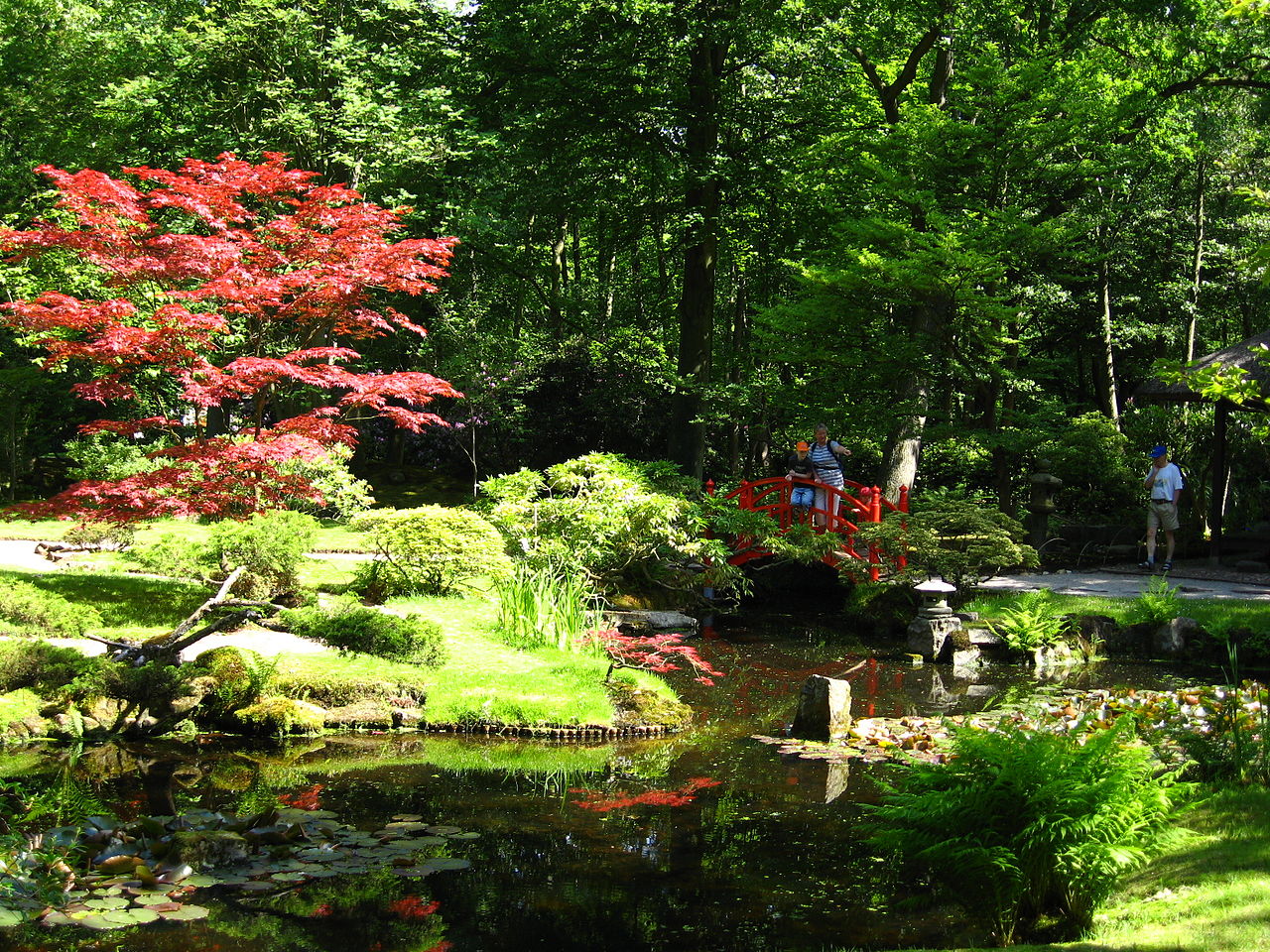 Woensdag 24 maartWe lezen uit Johannes 8, 31-42In die tijd zei Jezus tot de Joden, die in Hem geloofden: “Indien gij trouw blijft aan mijn woord zijt gij waarlijk mijn leerlingen. Dan zult ge de waarheid kennen en de waarheid zal u vrij maken.” Men wierp op: “Wij zijn van Abrahams geslacht en nooit iemands slaaf geweest. Hoe kunt Gij dan zeggen: gij zult vrij worden?” Jezus antwoordde hun: “Voorwaar, voorwaar, Ik zeg u al wie zonde doet, is slaaf van de zonde, en de slaaf blijft niet voor eeuwig in het huis. Wie eeuwig in het huis blijft is de Zoon. Als de Zoon u vrij maakt, zult gij werkelijk vrij zijn. Ik weet dat gij van Abrahams geslacht zijt, niettemin zoekt gij Mij te doden, omdat mijn woord bij u geen ingang vindt. Ik verkondig wat Ik bij de Vader heb gezien, maar gij doet wat gij van uw vader gehoord hebt. Zij antwoordden Hem: “Onze vader is Abraham.” Daarop zei Jezus hun: “Als gij kinderen van Abraham zijt, doet dan ook de werken van Abraham. Thans echter zoekt gij Mij, een mens, te doden terwijl Ik u de waarheid heb gezegd,
die Ik van God heb gehoord. Zoiets deed Abraham niet. Gij doet de werken van uw vader.” Zij zeiden Hem: “Wij zijn niet uit ontucht geboren, één vader hebben wij en dat is God.”  Jezus zeide hun: “Als God uw vader was, zoudt gij Mij beminnen, want van God ben Ik uitgegaan en van Godswege ben Ik hier. Neen, Ik ben niet uit Mijzelf gekomen, maar Hij heeft Mij gezonden.”Lofzang van DaniëlU komt de lof toe in alle eeuwen.Geprezen zijt Gij, Heer, God onzer vaderen,
U komt de lof toe in alle eeuwen.Geprezen uw heilige roemrijke Naam, U komt de lof toe in alle eeuwen.Geprezen zijt Gij in het huis van uw glorie, U komt de lof toe in alle eeuwen.Geprezen zijt Gij op de troon van uw koninkrijk, U komt de lof toe in alle eeuwen.Geprezen zijt Gij, die de diepten doorschouwt, tronend op kerubs, in alle eeuwen.Geprezen zijt Gij in de koepel des hemels, U komt de lof toe in alle eeuwen.GebedGod, inspireer ons, om in deze vastenperiode enthousiast te tuinieren in onze eigen tuin, om stil te staan bij de bloemen die er bloeien en hiervoor dankbaar te zijn, om hetgeen overbodig is als onkruid uit te trekken, om een engagement aan te gaan waarin uw handen en uw voeten zichtbaar worden, en om zo Pasen stilaan te verwelkomen in ons hart. Amen.Onze Vader en WeesgegroetDonderdag 25 maart: Maria BoodschapWe lezen uit Lucas 1, 26 - 38In die tijd
werd de engel Gabriël van Godswege gezonden naar een stad in Galilea, Nazaret,
tot een maagd, die verloofd was met een man, die Jozef heette, uit het huis van David; de naam van de maagd was Maria. Hij trad bij haar binnen en sprak:
“Verheug u, Begenadigde, de Heer is met u, Gij zijt de gezegende onder de vrouwen.” Zij schrok van dat woord en vroeg zich af wat die groet toch wel kon betekenen. Maar de engel zei tot haar: “Vrees niet, Maria, want gij hebt genade gevonden bij God. Zie, gij zult zwanger worden en een zoon ter wereld brengen
en gij moet Hem de naam Jezus geven. Hij zal groot zijn en Zoon van de Allerhoogste genoemd worden. God de Heer zal Hem de troon van zijn vader David schenken en Hij zal in eeuwigheid koning zijn over het huis van Jakob en aan zijn koningschap zal nooit een einde komen.” Maria echter sprak tot de engel: “Hoe zal dit geschieden daar ik geen man beken?” Hierop gaf de engel haar ten antwoord:
“De heilige Geest zal over u komen en de kracht van de Allerhoogste zal u overschaduwen; daarom ook zal wat ter wereld wordt gebracht, heilig genoemd worden, Zoon van God. Weet dat zelfs Elisabeth, uw bloedverwante, in haar ouderdom een zoon heeft ontvangen en, ofschoon zij onvruchtbaar heette, is zij nu in haar zesde maand; want voor God is niets onmogelijk.” Nu zei Maria: “Zie de dienstmaagd des Heren; mij geschiede naar uw woord.”Psalm 40Ja, ik kom, Heer, om uw wil te doen.Geschenk en offerande hebt Gij nooit verlangd,
maar wel hebt Gij mijn oren voor uw stem geopend.
Gij vraagt geen brandoffer, geen zoenoffer van mij;
dus zei ik: ja, ik kom, zoals van mij geschreven staat.Uw wil te doen, mijn God, dat is mijn vreugde,
uw wet is in mijn hart gegrift.
In de bijeenkomsten heb ik gerechtigheid gepredikt, mijn lippen niet gesloten, Heer, Gij weet het. Ik hield uw weldaden niet in mijn hart verborgen, uw trouw, uw bijstand maakte ik bekend. Uw gunsten heb ik niet geheim gehouden, noch uw getrouwheid, voor de mensen om mij heen.GebedMaria, in deze vastenperiode mogen wij toch al stilstaan bij de ontvangenis van de vrucht van uw schoot. Met het komende paasfeest mogen wij zijn licht van de verrijzenis ontvangen. Maak ons open en ontvankelijk voor dat licht van uw Zoon, net zoals gij hem hebt ontvangen in uw leven. Wij vragen het langs Jezus uw Zoon en onze Heer. Amen.  Bidden we samen een Onze Vader en een Weesgegroet.Vrijdag 26 maartWe lezen uit Johannes 10, 31-42In die tijd raapten de Joden stenen op om Jezus te stenigen. Maar Jezus zei hun: “Ik heb voor uw ogen veel goede werken verricht, die uit de Vader voortkomen; om welk van die werken wilt gij Mij stenigen?” De Joden gaven Hem ten antwoord: “Niet om een goed werk stenigen wij U, maar om een godslastering: dat Gij, een mens, Uzelf tot God maakt.” Jezus antwoordde hun: “Staat er niet in uw Wet geschreven: Ik heb gezegd: gij zijt goden? Zij heeft hen tot wie het woord Gods gericht werd goden genoemd, en de Schrift heeft bindende kracht.Maar waarom dan beschuldigt ge Mij,
die door de Vader geheiligd en in de wereld gezonden werd, van godslastering als Ik Mijzelf Gods Zoon noem? Als Ik de werken van mijn Vader niet doe, behoeft gij Mij niet te geloven, maar zo Ik ze wel doe, gelooft dan die werken als ge Mij niet wilt geloven. Dan zult gij inzien en erkennen, dat de Vader in Mij is en Ik in de Vader ben.” Toen probeerden zij opnieuw Hem te grijpen, maar Hij stelde zich buiten hun bereik. Hij ging terug naar de overkant van de Jordaan, naar de plaats waar Johannes aanvankelijk gedoopt had en bleef daar. Velen kwamen tot Hem, want ze zeiden: “Johannes heeft weliswaar geen enkel teken gedaan, maar alles wat hij over deze man zei was waar.” En velen begonnen daar in Hem te geloven.Psalm 18Ik wendde mij tot de Heer in mijn nood, zijn oor ving mijn noodkreten op.Heer, U heb ik lief, mijn sterkte zijt Gij, mijn toevlucht, mijn burcht, mijn bevrijder.
Mijn God, de rots waar ik toevlucht vind. Mijn schild, mijn behoud, mijn bescherming.
Wanneer ik de Heer aanroep, Hij zij geprezen, dan doet geen vijand mij kwaad.Want golven van doodsgevaar sloten mij in, een stortvloed van onheil maakte mij angstig. Het net van het dodenrijk hield mij gevangen, de strik van de dood lag reeds om mij heen. Toen wendde ik mij tot de Heer in mijn nood en riep ik mijn God aan om hulp. Hij hoorde mijn stem in zijn hoge paleis, zijn oor ving mijn noodkreten op.BezinningDe vastentijd was reeds enkele dagen ver toen een jongen vroeg: "Jezus, wat moet ik doen om een goed mens te zijn?" Jezus antwoordde hem: "Wat ze je vragen: thuis, op school, in je parochie, in de jeugdbeweging!" De jongen zei: "Heer, ik heb altijd tien op mijn toetsen, de leerkrachten zijn over mij tevreden. Als mijn ouders dat vragen, fiets ik direct naar de winkel en in de zomer maai ik het gras. Ik werk ook mee aan de maandelijkse jeugdmis. Wat moet ik nog doen?" Jezus keek hem vriendelijk aan en zei: "Leen je schriften uit aan de sukkelaars van de klas. Laat anderen op je bromfiets rijden. Spreek ook eens mensen aan die je minder interessant lijken. Help je klasgenoten bij het verwerken van de leerstof. Geef een aantal platen of Cd's weg aan het mongooltje uit je dorp..." De jongen ging heen, want hij was zeer rijk en begaafd. Jezus keek hem na en wist hoe moeilijk het is om een goed christen te worden voor mensen die vol zijn van zichzelf.GebedGod, op weg naar Pasen willen wij aandacht hebben voor iedereen op onze weg, ook mensen die we niet zo goed kennen. Help ons hierbij in elke ontmoeting van elke dag. Amen.   Onze Vader en Weesgegroet.Zaterdag 27 maartWe lezen uit Johannes 11, 45-56Vele Joden, die in die dagen naar Maria waren gekomen en zagen wat Jezus gedaan had, geloofden in Hem. Enigen van hen gingen echter naar de Farizeeën
om hun te vertellen wat Jezus gedaan had. De hogepriesters en Farizeeën
belegden daarop een zitting van het Sanhedrin en zeiden: “Wat doen we? Want die man verricht veel wonderen. Als wij Hem zijn gang laten gaan, zullen ze allemaal in Hem geloven. Dan zullen de Romeinen komen en met de heilige plaats ook ons volk wegvagen.” Maar een van hen, Kájafas, die dat jaar hogepriester was zei hun: “Gij begrijpt er niets van, ge denkt er niet aan, dat het beter voor u is, dat er één mens voor het volk sterft dan dat het hele volk ten onder gaat.” Dit zei hij niet uit zichzelf,
maar als hogepriester van dat jaar profeteerde hij, dat Jezus zou sterven voor het volk, en niet voor het volk alleen, maar ook om de verstrooide kinderen van God samen te brengen. Van die dag af waren ze besloten Hem te doden. Jezus bewoog zich daarom niet meer openlijk onder de Joden, maar vertrok vandaar naar de streek bij de woestijn, en wel naar de stad Efraïm waar Hij met zijn leerlingen verbleef. Toen echter het paasfeest van de Joden op handen was, gingen velen uit de streek vóór Pasen naar Jeruzalem om zich te reinigen. Ze zochten naar Jezus en zeiden tot elkaar terwijl ze in de tempel stonden: “Wat dunkt u? Zou Hij niet naar het feest komen?”Lofzang uit JeremiaDe Heer zal ons hoeden, zoals een herder zijn kudde.Volkeren, hoort dan het woord van de Heer, geeft er bericht van op verre kusten.Hij die Israël eens heeft verstrooid zal het verzamelen, zal het behoeden,
zoals een herder zijn kudde hoedt.Jakob zal worden bevrijd door de Heer, los uit de greep van hem die het roofde.
Juichend betreden zij Sion weer, zetten zich neer waar de Heer hen zegent.Meisjes dansen een vreugdedans, samen met jongens en grijsaards.
Dan breng Ik vreugde in plaats van rouw, troost en blijdschap na al hun droefheid.BezinningLieve God, gisteren heb ik op tv voor de zoveelste duizendste keer een hoop mensen gezien, die vergaan van honger - mijn moeder ruimde net de tafel af en zuchtte luidop: "Is die hesp nu nog niet op?" Wel, het waren weer de gewone dingen: mensachtige, trage wezens met een wit geraamte nèt onder de donkere huid, en een, zo te zien, véél te groot en vooral té zwaar hoofd, gebarsten lippen, vliegen kropen tot in hun neusgaten en ze hadden overal zweren. En toen opeens, lieve God, keek één van hen me recht in de ogen, nee, hij keek niet naar mijn broer links van me, noch naar mijn zus aan mijn rechterkant... Hij keek naar mij. En zijn blik staat in mijn ogen gebrand, als met een laserstraal. Ik kon niet anders: ik heb mijn spaarpot leeggeschud voor een goed doel. n nu bid ik je, lieve God, voor hem, voor die éne mens, die vergaat van honger en ik vraag u: laat ieder van die hongerlijders eens iemand van ons in de ogen kijken, dwars door tijd en ruimte heen.Onze Vader en Weesgegroet 